Структура роздрібного товарообороту підприємств у 2010 році 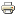 Прес-випуски - Прес-випуски травень 2011 року П'ятниця, 06 травня 2011, 15:56 Обсяг роздрібного товарообороту підприємств, які здійснюють діяльність з роздрібної торгівлі та ресторанного господарства, у 2010 році на 11,1 % перевищив рівень 2009 року і становив 5672,7 млн.грн. Через торгову мережу підприємств було продано споживчих товарів на 5507,4 млн.грн., що у порівнянних цінах на 11,2% більше попереднього року.У структурі роздрібного товарообороту торгової мережі підприємств продовжує зростати частка продажу непродовольчих товарів. У 2010 році їхня питома вага становила 66,0%, що на 3,6 в.п. більше попереднього року. Обсяг продажу непродовольчих товарів за цей період у порівнянних цінах збільшився на 18,3% і становив 3745,8 млн.грн. За вказаний період збільшився продаж килимів, покриття для підлоги та стін в 3,2 рази, комп’ютерної та іншої обчислювальної техніки – в 2,6 рази, текстильних виробів для домашнього вжитку та інтер’єру, неелектричних побутових товарів - в 2,2 рази, одягу та білизни з тканин, шкіряного, текстильного взуття, включаючи спортивне, ювелірних виробів – в 1,7 рази, електропобутових приладів – на 59,0%, фотографічного обладнання – на 50,9%, аудіо та відео обладнання – на 48,4%, годинників – на 44,0%,будівельних матеріалів – на 36,5%.По деяких товарних групах відбулось падіння обсягів товарообороту, а саме тканин було менше продано – на 58,9%, мастильних матеріалів відповідно - на 40,6%, канцелярських приладів – на 14,8%, паперових виробів – на 12,6%, парфюмерно – косметичних товарів – на 5,3%, панчішно - шкарпеткових виробів – на 4,5%.Найбільшу частку у структурі продажу непродовольчих товарів займає продаж бензину моторного - 28,3%, автомобілів і автотоварів – 13,4%, дизельного пального – 12,7%, товарів фармацевтичних – 12,2%, товарів культурно – побутового і господарського призначення – 11,3%, будівельних матеріалів – 6,3%.Частка реалізації продовольчих товарів в обсязі роздрібного товарообороту склала 34,0% і становила 1926,9 млн.грн., що на 0,7% менше рівня 2009 року.Спостерігається збільшення продажу в торговій мережі борошна - на 67,2%,картоплі – на 63,7%, плодів, ягід, кавунів та динь – на 53,4%, цукру – на 42,4%, яєць та яйцепродуктів – на 29,3%, круп та бобових – на 23,0%, виробів кондитерських борошняних – на 12,2%, олії рослинної – на 5,4%, кави – на 4,6%.Водночас зменшився купівельний попит населення на такі види товарів як: масло вершкове – на 44,4%, вироби кондитерські цукрові – на 37,0%, сіль – на 28,4%, сир сичужний, плавлений, кисломолочний – на 28,2%, морозиво – на 17,7%, алкогольні напої – 11,2%.Найбільшу частку продажу в обсязі продовольчих товарів займають алкогольні напої – 18,6%, м’ясопродукти – 13,8%, тютюнові вироби – 13,6%, вироби кондитерські – 10,0%.Заступник начальника                                                                          С.В.Рибалко